CURRICULUM VITAERespected Sir/Madam,Sub: Application for the Post of Staff  Nurse           I am a Post graduate Nurse [MSc Nurse] completed my Post graduation from Dr. M.V. Shetty College of Nursing, Mangalore, which is affiliated to Rajiv Gandhi University of Health Sciences, Bangalore and recognized by Indian Nursing Council. I am having a total of 3 years of clinical experience as a staff nurse and In-addition I am also an American Heart Association certified BLS and ACLS Instructor. I am also having Dubai health authority (DHA) License.I wish to join your esteemed institution and thereby acquire professional knowledge and experience. I kindly request you to consider my application for the post of Staff Nurse.If given an opportunity, I assure that I will carry out my duties to the full of my commitment and satisfaction of my superiors.I hereby enclose my resume for your kind perusal and anticipating positive reply from you at the earliest.Thanking you, Yours faithfullyWork Experience: [TOTAL 3 YEARS]Worked as a Staff nurse for 1year in Pushpagiri Medical College Hospital (900 Bedded), Thiruvalla, Kerala, India. (From 05.04.2010 to 04.04.2011)Worked as a Staff nurse in CCU Department of Mangala Hospital [250 bedded], Mangalore, Karnataka, India.(21/6/13 to 24/12/2014)Worked as a Staff nurse in CCU department of VIMS Multi-Speciality Hospital [150 bedded], Bangalore, India (10/03/2015—18/09/2015).EDUCATIONAL QUALIFICATION:KEY SKILLSAmerican Heart Association certified BLS AND ACLS.Clinical experience in providing quality patient care.Assessing the patient needs, plan the care as per the priority and deliver the client care.Teaching skills ( can teach life support courses, ECG, etc ) Ablity to organize Seminars, Workshops, and Conferences inside hospital and also have co-ordination experience.Good Communication skillsLeadership and Management skills.Strategic planning and Clinical ResearchQuality health care improvement and training.ACHIEVEMENTSI am having American Heart Association BLS and ACLS .Was a member of SNA from 2005-2009 and 2011-2013Participated in various workshops and conferences:-.National conference on “Evaluation – A working tool for professionalism.” Organized by Dr. M.V Shetty College of Nursing Mangalore on 21st and 22nd October 2011.Staff development Programme on “Challenge-Empowerment in Nursing”on 13th January 2012.State Level Conference on “Traversing Pathways in Administration:Curriculum to Career “Organized by Alva’s college of Nursing,Mangalore, Karnataka on 2nd February 2012.International conference on “Mind the Gap” Organized by NITTE College of Nursing, Mangalore, Karnataka Kerala on 5th and 6thJanuary 2013.Participated in Organization of  various Programs such asState level seminar on Empowering nurses for the future on 22nd July 2011Regional workshop on Empowering faculty for higher competencies on 29th November 2011Panel Discussion on Breast Feeding Just 10 steps: The Baby Friendly Way on 3 August 2010Community Awareness Programme on the occasion of World Mental Health Day on 15 October 2010Panel Discussion on “The great push: investing in mental health on  October 17 2011.Inter collegiate quiz and Poster Competition on the occasion of World Heart Day Programme on 29 September2011.International Conference on “Globalization of Nursing: Securing key competencies” on 20th and 21st July 2012.Attained exposure to all the areas including Cardiology ward, SICU, CCU,Medical ICU, Paediatric ICU, Psychiatric Ward, Cath Lab and operation theatre.Good computer knowledge in MS - Word, Excel, PowerPoint etcPERSONAL DETAILS:Nationality			:        IndianDate of Birth			:        27/10/1985Religion			:        Christian OrthodoxSex				:        MaleMarital Status			:        SingleLanguages Known		:     English, Hindi, Malayalam and Tamil.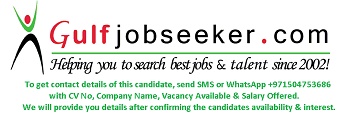     Gulfjobseeker.com CV No: 1515948COURSE STUDIEDINSTITUTIONUNIVERSITY / BOARDYEAR OF COMPLETIONRESULTM.Sc. NursingDr. M.V. Shetty College of Nursing, Mangalore, KarnatakaRajiv Gandhi University of Health Sciences, Karnataka2013Passed with 76%B.Sc. NursingPushpagiri College of Nursing, Thiruvalla, KeralaMG University Kerala2009Passed with 65%12thSt. Thomas Higher Secondary School, Thiruvalla, KeralaBoard of Higher Secondary Education2003Passed with 62%10thSeventh Day Adventist HSS, Thiruvalla, KeralaI.C.S.E2001Passed with 60% 